          ?АРАР	 	 	                                     ПОСТАНОВЛЕНИЕ                            23  ноябрь  2016 й.	                       № 101                               от 23 ноября  2016 г.О перемещении бюджетных ассигнований        На основании положения о Бюджетном процессе в сельском поселении Малоустьикинский сельсовет муниципального района Мечетлинский район Республики Башкортостан,  п о с т а н о в л я ю: 1.В связи с не использованием бюджетных средств уменьшить бюджетные ассигнования\0104\791\99\0\00\02040\244\223.5\ФЗ.131.03.2\\РП-А-0100\\|013-1112-13000,00 рублей2.Увеличить бюджетные ассигнования\0104\791\99\0\00\02040\242\225.6\ФЗ.131.03.2\\РП-А-0100\\|013-1112+3500,00 рублей для оплаты за техническое обслуживание компьютеров\0104\791\99\0\00\02040\242\226.7\ФЗ.131.03.2\\РП-А-0100\\|013-1112+7600,00 рублей для оплаты за программное сопровождение\0104\791\99\0\00\02040\244\340.3\ФЗ.131.03.2\\РП-А-0100\\|013-1112+1900,00 рублей для оплаты за похозяйственные книгиИтого: 13000,00 рублей3.   Внести  изменения в бюджетной росписи4.   По уменьшаемым статьям кредиторскую задолженность обязуемся не допускать.Глава сельского поселения                                                                  В.А.Ватолин БАШ?ОРТОСТАН РЕСПУБЛИКА№ЫМ»СЕТЛЕ РАЙОНЫМУНИЦИПАЛЬ РАЙОНЫНЫ*Б»Л»К»Й УСТИКИН АУЫЛСОВЕТЫ АУЫЛ БИЛ»М»№ЕХАКИМИ»ТЕ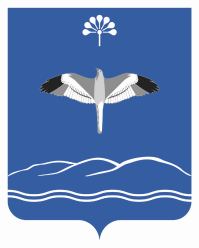 РЕСПУБЛИКА БАШКОРТОСТАНАДМИНИСТРАЦИЯСЕЛЬСКОГО ПОСЕЛЕНИЯМАЛОУСТЬИКИНСКИЙ СЕЛЬСОВЕТМУНИЦИПАЛЬНОГО РАЙОНАМЕЧЕТЛИНСКИЙ РАЙОН